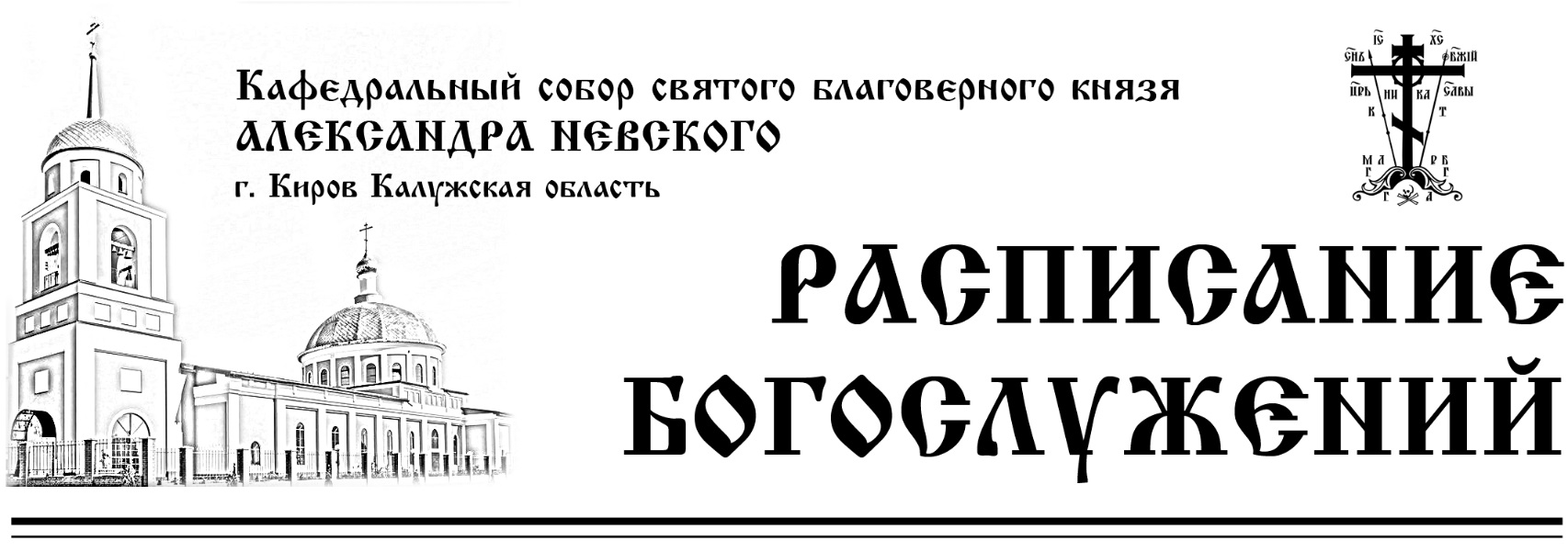 1 МАЯСуббота070021002300СТРАСТНАЯ СЕДМИЦАВЕЛИКАЯ СУББОТАЧАСЫ, ИЗОБРАЗИТЕЛЬНЫЕ, ВЕЧЕРНЯ И ЛИТУРГИЯ СВТ. ВАСИЛИЯ ВЕЛИКОГОС 10:00 ДО 18:00 ОСВЯЩЕНИЕ КУЛИЧЕЙТАИНСТВО ИСПОВЕДИПОЛУНОЩНИЦА2 МАЯВоскресенье000009001030СВЕТЛОЕ ХРИСТОВО ВОСКРЕСЕНИЕ. ПАСХА.НАЧАЛО ПАСХАЛЬНОГО БОГОСЛУЖЕНИЯКРЕСТНЫЙ ХОД, УТРЕНЯ И БОЖЕСТВЕННАЯ ЛИТУРГИЯ СВТ. ИОАННА ЗЛАТОУСТАЧАСЫ И БОЖЕСТВЕННАЯ ЛИТУРГИЯПАСХАЛЬНАЯ ВЕЧЕРНЯРАЗДАЧА БЛАГОДАТНОГО ОГНЯ3 МАЯ Понедельник1700ПОНЕДЕЛЬНИК СВЕТЛОЙ СЕДМИЦЫПАСХАЛЬНОЕ ВЕЧЕРНЕЕ БОГОСЛУЖЕНИЕ4 МАЯВторник0800ВТОРНИК СВЕТЛОЙ СЕДМИЦЫИВЕРСКОЙ ИКОНЫ БОЖИЕЙ МАТЕРИЧАСЫ И БОЖЕСТВЕННАЯ ЛИТУРГИЯКРЕСТНЫЙ ХОД5 МАЯСреда1700СРЕДА СВЕТЛОЙ СЕДМИЦЫПАСХАЛЬНОЕ ВЕЧЕРНЕЕ БОГОСЛУЖЕНИЕ 6 МАЯЧетверг08001700ЧЕТВЕРГ СВЕТЛОЙ СЕДМИЦЫСВЯТОГО ВЕЛИКОМУЧЕНИКА ГЕОРГИЯ ПОБЕДОНОСЦАЧАСЫ И БОЖЕСТВЕННАЯ ЛИТУРГИЯКРЕСТНЫЙ ХОДПАСХАЛЬНОЕ ВЕЧЕРНЕЕ БОГОСЛУЖЕНИЕ7 МАЯПятница080016301700ПЯТНИЦА СВЕТЛОЙ СЕДМИЦЫИКОНЫ БОЖИЕЙ МАТЕРИ «ЖИВОНОСНЫЙ ИСТОЧНИК»ЧАСЫ И БОЖЕСТВЕННАЯ ЛИТУРГИЯКРЕСТНЫЙ ХОД. ВОДОСВЯТНЫЙ МОЛЕБЕНМОЛЕБЕН ДЛЯ БЕРЕМЕННЫХ ПРЕД ИКОНОЙ БОЖИЕЙ МАТЕРИ «ПОМОЩНИЦА В РОДАХ»ПАСХАЛЬНОЕ ВЕЧЕРНЕЕ БОГОСЛУЖЕНИЕ8 МАЯСуббота08001600СУББОТА СВЕТЛОЙ СЕДМИЦЫЧАСЫ И БОЖЕСТВЕННАЯ ЛИТУРГИЯпо заамвонной молитве раздробляется артос и раздается верующимКРЕСТНЫЙ ХОДВСЕНОЩНОЕ БДЕНИЕ. ИСПОВЕДЬ.9 час, великая вечерня, утреня и 1 час. 9 МАЯВоскресенье08301100АНТИПАСХА. НЕДЕЛЯ 2-я ПО ПАСХЕ, АПОСТОЛА ФОМЫПОМИНОВЕНИЕ УСОПШИХ ВОИНОВЧАСЫ И БОЖЕСТВЕННАЯ ЛИТУРГИЯКРЕСТНЫЙ ХОДБЛАГОДАРСТВЕННЫЙ МОЛЕБЕН10 МАЯПонедельник1700СЕДМИЦА 2-я ПО ПАСХЕАПОСТОЛА И СВЯЩЕННОМУЧЕНИКА СИМЕОНА, СРОДНИКА ГОСПОДНЯУСТАВНОЕ ВЕЧЕРНЕЕ БОГОСЛУЖЕИЕВечерня, утреня и 1 час.ПАНИХИДА 11 МАЯВторник08001700РАДОНИЦА. ПОМИНОВЕНИЕ УСОПШИХЧАСЫ И БОЖЕСТВЕННАЯ ЛИТУРГИЯПАНИХИДАУСТАВНОЕ ВЕЧЕРНЕЕ БОГОСЛУЖЕИЕВечерня, утреня и 1 час.12 МАЯСреда0800ДЕВЯТИ МУЧЕНИКОВ КИЗИЧЕСКИХЧАСЫ И БОЖЕСТВЕННАЯ ЛИТУРГИЯПАНИХИДА13 МАЯЧетверг1700СВЯТОГО АПОСТОЛА ИАКОВА ЗАВЕДЕЕВАВСЕНОЩНОЕ БДЕНИЕ. ИСПОВЕДЬ.Великая вечерня, лития, утреня и 1 час. 14 МАЯПятница08001700ПРЕПОДОБНОГО ПАФНУТИЯ БОРОВСКОГОЧАСЫ И БОЖЕСТВЕННАЯ ЛИТУРГИЯСЛАВЛЕНИЕВСЕНОЩНОЕ БДЕНИЕ. ИСПОВЕДЬВеликая вечерня, лития, утреня и 1 час. 15 МАЯСуббота080008301600СВЯТИТЕЛЯ АФАНАСИЯ ВЕЛИКОГО, АРХИЕПИСКОПА АЛЕКСАНДРИЙСКОГОПРЕСТОЛЬНЫЙ ПРАЗДНИКВОДОСВЯТНЫЙ МОЛЕБЕНЧАСЫ И БОЖЕСТВЕННАЯ ЛИТУРГИЯСЛАВЛЕНИЕ.ВСЕНОЩНОЕ БДЕНИЕ. ИСПОВЕДЬВеликая вечерня, утреня и 1 час. 16 МАЯВоскресенье0830НЕДЕЛЯ 3-я ПО ПАСХЕ, СВЯТЫХ ЖЕН-МИРОНОСИЦЧАСЫ И БОЖЕСТВЕННАЯ ЛИТУРГИЯКРЕСТНЫЙ ХОД. МОЛЕБЕН.17 МАЯПонедельник1700СЕДМИЦА 3-я ПО ПАСХЕМученицы Пелагеи, девы Тарсийской.ВЕЧЕРНЯ С АКАФИСТОМ ИКОНЕ БОЖИЕЙ МАТЕРИ «НЕУПИВАЕМА ЧАША18 МАЯВторник08001700ИКОНЫ БОЖИЕЙ МАТЕРИ «НЕУПИВАЕМАЯ ЧАША»Великомученицы Ирины ЧАСЫ И БОЖЕСТВЕННАЯ ЛИТУРГИЯСЛАВЛЕНИЕВЕЧЕРНЯ С АКАФИСТОМ ПРЕПОДОБНОМУ СЕРГИЮ, ИГУМЕНУ РАДОНЕЖСКОМУ19 МАЯСреда08001000ПРАВЕДНОГО ИОВА МНОГОСТРАДАЛЬНОГОЧАСЫ И БОЖЕСТВЕННАЯ ЛИТУРГИЯПАНИХИДА20 МАЯЧетверг1700ВОСПОМИНАНИЕ ЯВЛЕНИЯ НА НЕБЕ КРЕСТА ГОСПОДНЯ В ИЕРУСАЛИМЕВСЕНОЩНОЕ БДЕНИЕ. ИСПОВЕДЬ.Великая вечерня, утреня и 1 час. 21 МАЯПятница08001700СВЯТОГО АПОСТОЛА И ЕВАНГЕЛИСТА ИОАННА БОГОСЛОВАЧАСЫ И БОЖЕСТВЕННАЯ ЛИТУРГИЯСЛАВЛЕНИЕВСЕНОЩНОЕ БДЕНИЕ. ИСПОВЕДЬ.Великая вечерня, лития, утреня и 1 час. 22 МАЯСуббота080010001600ПЕРЕНЕСЕНИЕ МОЩЕЙ СВЯТИТЕЛЯ И ЧУДОТВОРЦА НИКОЛАЯ ИЗ МИР ЛИКИЙСКИХ В БАРЧАСЫ И БОЖЕСТВЕННАЯ ЛИТУРГИЯСЛАВЛЕНИЕ. ПАНИХИДАВСЕНОЩНОЕ БДЕНИЕ. ИСПОВЕДЬВеликая вечерня, утреня и 1 час. 23 МАЯВоскресенье08301600НЕДЕЛЯ 4-я ПО ПАСХЕ, О РАССЛАБЛЕННОМАПОСТОЛА СИМОНА ЗИЛОТА.ЧАСЫ И БОЖЕСТВЕННАЯ ЛИТУРГИЯКРЕСТНЫЙ ХОД И ВОДОСВЯТНЫЙ МОЛЕБЕНВСЕНОЩНОЕ БДЕНИЕ. ИСПОВЕДЬВеликая вечерня, утреня и 1 час. 24 МАЯПонедельник0800СЕДМИЦА 4-я ПО ПАСХЕРАВНОАПОСТОЛЬНЫХ МЕФОДИЯ И КИРИЛЛА, УЧИ́ТЕЛЕЙ СЛОВЕНСКИХЧАСЫ И БОЖЕСТВЕННАЯ ЛИТУРГИЯСЛАВЛЕНИЕДень тезоименитства Святейшего Патриарха Московского и всея Руси Кирилла25 МАЯВторник1700СВЯЩЕННОМУЧЕНИКА ЕРМОГЕНА, ПАТРИАРХА МОСКОВСКОГО И ВСЕЯ РОССИИ, ЧУДОТВОРЦАВЕЧЕРНЕЕ БОГОСЛУЖЕНИЕ. СЛАВОСЛОВИЕВечерня, утреня и 1 час.26 МАЯСреда08001030ПРЕПОЛОВЕНИЕ ПЯТИДЕСЯТНИЦЫЧАСЫ И БОЖЕСТВЕННАЯ ЛИТУРГИЯВОДОСВЯТНЫЙ МОЛЕБЕНПАНИХИДА28 МАЯПятница1700ПРЕПОДОБНОГО ПАХОМИЯ ВЕЛИКОГОВЕЧЕРНЯ С АКАФИСТОМ ИКОНЕ БОЖИЕЙ МАТЕРИ «НЕУПИВАЕМА ЧАША29 МАЯ Суббота0800100015001600ПРЕПОДОБНОГО ФЕОДОРА ОСВЯЩЕННОГОЧАСЫ И БОЖЕСТВЕННАЯ ЛИТУРГИЯПАНИХИДАПОКАЯННЫЙ МОЛЕБЕН ПЕРЕД МОЩАМИ ВИФЛЕЕМСКИХ МЛАДЕНЦЕВ ДЛЯ КАЮЩИХСЯ В ГРЕХЕ ДЕТОУБИЙСТВА ВО ЧРЕВЕВСЕНОЩНОЕ БДЕНИЕ. ИСПОВЕДЬ.Великая вечерня, утреня и 1 час. 30 МАЯВоскресенье0830НЕДЕЛЯ 5-я ПО ПАСХЕ, О САМАРЯНЫНЕАПОСТОЛА АНДРОНИКА И СЯТОЙ ИУНИИЧАСЫ И БОЖЕСТВЕННАЯ ЛИТУРГИЯКРЕСТНЫЙ ХОД И ВОДОСВЯТНЫЙ МОЛЕБЕН\